ÚSTŘEDNÍ KONTROLNÍ A ZKUŠEBNÍ ÚSTAV ZEMĚDĚLSKÝ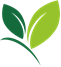                Sídlo ústavu: Hroznová 63/2, 656 06 Brno               SEKCE ZEMĚDĚLSKÝCH VSTUPŮ               ODBOR PŘÍPRAVKŮ NA OCHRANU ROSTLIN               Korespondenční adresa: Zemědělská 1a, 613 00 BRNOVytvořil/telefon:  Ing. Jana Ondráčková / 545 110 470E-mail: jana.ondrackova@ukzuz.czDatum: 16. 6. 2020PŘEHLED POVOLENÍ za období: 1. 5. 2020 – 31. 5. 2020NOVÉ POVOLENÉ PŘÍPRAVKY NA OCHRANU ROSTLINBotaniGard WPdržitel rozhodnutí o povolení: MYCOTECH EUROPE LTD., North House, 198 High Street, Tonbridge,, TN9 1BE Kent, Velká Británieevidenční číslo: 5774-0účinná látka: :  Beauveria bassiana kmen GHA   4,4 miliard CFU/gplatnost povolení končí dne: 30. 4. 2022Rozsah povoleného použití:OL (ochranná lhůta) je dána počtem dnů, které je nutné dodržet mezi termínem poslední aplikace a sklizní.Skleník je definován nařízením (ES) č. 1107/2009.Přípravek BotaniGard WP dosahuje průměrné účinnosti. Účinnost může kolísat.Před ošetřením ověřte citlivost květin k řezu, růží, okrasných školek a trvalek na menším počtu rostlin / menší ploše.Při použití přípravku nelze vyloučit poškození mladých ovocných a zeleninových plodin.Tartarosdržitel rozhodnutí o povolení: HELM AG, Nordkanalstr.28, D-20097 Hamburg, Německoevidenční číslo: 5689-0účinná látka: prothiokonazol 300 g/lplatnost povolení končí dne: 31. 7. 2021Rozsah povoleného použití:AT – ochranná lhůta je dána odstupem mezi termínem poslední aplikace a sklizníTabulka ochranných vzdáleností stanovených s ohledem na ochranu necílových organismůPři aplikaci přípravku do pšenice ozimé, ječmene ozimého, tritikale ozimého, žita ozimého, řepky olejky ozimé a řepky olejky jarníZa účelem ochrany vodních organismů je vyloučeno použití přípravku na pozemcích svažujících se k povrchovým vodám. Přípravek lze na těchto pozemcích aplikovat pouze při použití vegetačního pásu o šířce nejméně 10 m.Při aplikaci přípravku do pšenice jarní, ječmene jarního a tritikale jarního Za účelem ochrany vodních organismů je vyloučeno použití přípravku na pozemcích svažujících se k povrchovým vodám. Přípravek lze na těchto pozemcích aplikovat pouze při použití vegetačního pásu o šířce nejméně 20 m.NOVÉ POVOLENÉ POMOCNÉ PROSTŘEDKY NA OCHRANU ROSTLIN Peridiam Active 110držitel rozhodnutí o povolení: Bayer S.A.S., 16 rue Jean-Marie Leclair, F-69009 Lyon, Francieevidenční číslo: 1849-0Cúčinná látka: styren-akrylátový kopolymer	18%platnost povolení končí dne: 11. 5. 2030Rozsah povoleného použití:OL (ochranná lhůta) se řídí podle přípravku na ochranu rostlin, se kterým se pomocný prostředek aplikuje.Peridiam Active 110 lze použít pouze v souladu s návodem k použití příslušného mořidla.ROZŠÍŘENÍ POUŽITÍ NEBO ZMĚNA V POUŽITÍ PŘÍPRAVKUNeudosandržitel rozhodnutí o povolení: W.Neudorff GmbH. KG, An der Muhle 3, Postfach 1209, 31857 Emmerthal. Německoevidenční číslo: 4293-1účinná látka: draselná sůl přírodních mastných kyselin  515 g/lplatnost povolení končí dne: 31. 8. 2021Rozsah povoleného použití:AT – ochranná lhůta je dána odstupem mezi termínem poslední aplikace a sklizní(-) – ochrannou lhůtu není nutné stanovitPro zajištění účinnosti je třeba použít aplikační kapalinu v koncentraci 2 %, která nesmí být překročena.Před ošetřením ověřte citlivost okrasných rostlin a okrasných dřevin na menším počtu rostlin nebo na menší ploše.Tabulka ochranných vzdáleností stanovených s ohledem na ochranu necílových organismůZa účelem ochrany vodních organismů je vyloučeno použití přípravku na pozemcích svažujících se k povrchovým vodám. Přípravek nelze na těchto pozemcích aplikovat ani při použití vegetačního pásu.4. ROZŠÍŘENÍ POUŽITÍ NEBO ZMĚNA V POUŽITÍ POMOCNÉHO PROSTŘEDKUrozhodnutí nebyla vydána5. ROZŠÍŘENÉ POUŽITÍ POVOLENÉHO PŘÍPRAVKU NEBO ZMĚNA V ROZŠÍŘENÉM POUŽITÍ PŘÍPRAVKU tzv. „minority“ (= menšinová použití) nařízení Ústředního kontrolního a zkušebního ústavu zemědělského      (nařízení vydané pro referenční přípravek platí ve stejném rozsahu i pro všechna jeho   další obchodní jména)Naturalisevidenční číslo: 5817-0účinná látka: Beauveria bassiana kmen ATCC-74040    23 milion CFU/mlplatnost povolení končí dne: 30. 4. 2022Rozsah použití přípravku:AT – ochranná lhůta je dána odstupem mezi termínem aplikace a sklizní.Skleník je definován nařízením (ES) č. 1107/2009.6. POVOLENÍ PŘÍPRAVKU PRO ŘEŠENÍ MIMOŘÁDNÝCH STAVŮ V OCHRANĚ ROSTLIN (tzv. výjimka na 120 dnů) Actara 25 WGevidenční číslo: 4476-0účinná látka: thiamethoxam  250 g/kg platnost povolení končí dne: od 1.5.2020 do 28.8.2020Rozsah použití přípravku:(–) – ochrannou lhůtu není nutné stanovitRegloneevidenční číslo: 3144-2účinná látka: dikvát  200 g/lplatnost povolení končí dne: od 29. 5. 2020 do 25. 9. 2020Rozsah použití přípravku:OL (ochranná lhůta) je dána počtem dnů, které je nutné dodržet mezi termínem aplikace a sklizní.AT - ochranná lhůta je dána odstupem mezi termínem aplikace a sklizní.1)Plodina, oblast použití2) Škodlivý organismus, jiný účel použitíDávkování, mísitelnostOLPoznámka1) k plodině2) k ŠO3) k OL4) Pozn. k dávkování5) Umístění6) Určení skliznějahodníkmolice0,75 kg/ha2 1) od: 10 BBCH, do: 97 BBCH  5) skleníkybaklažán, rajčemolice0,9 kg/ha2 1) od: 10 BBCH, do: 99 BBCH  5) skleníkycuketa, okurka, meloun cukrový, meloun vodnímolice0,9 kg/ha2 1) od: 10 BBCH, do: 99 BBCH  5) skleníkypaprikamolice0,9 kg/ha2 1) od: 10 BBCH, do: 99 BBCH  5) skleníkykvětiny k řezumolice0,9 kg/ha2 1) od: 10 BBCH, do: 99 BBCH  5) skleníkyrůžemolice0,9 kg/ha2 1) od: 10 BBCH, do: 99 BBCH  5) skleníkyokrasné školky, trvalkymolice0,9 kg/ha2 1) od: 10 BBCH, do: 99 BBCH  5) skleníkyPlodina, oblast použitíDávka vodyZpůsob aplikaceMax. počet aplikací v plodiněInterval mezi aplikacemijahodník 600-1200 l/hapostřik 12x /rok 5-7 dnůbaklažán, rajče 500-1500 l/hapostřik 25x 5-7 dnůcuketa, okurka, meloun cukrový, meloun vodní 500-1500 l/hapostřik 10x 5-7 dnůpaprika 500-1500 l/hapostřik  6x 5-7 dnůkvětiny k řezu 500-1200 l/hapostřik 25x /rok 5-7 dnůrůže 500-1500 l/hapostřik, rosení 25x /rok 5-7 dnůokrasné školky, trvalky 500-1000 l/hapostřik, rosení 10x /rok 5-7 dnů1)Plodina, oblast použití2) Škodlivý organismus, jiný účel použitíDávkování, mísitelnostOLPoznámka1) k plodině2) k ŠO3) k OL4) Pozn. k dávkování5) Umístění6) Určení sklizněpšenice ozimá, pšenice jarníbraničnatka plevová, braničnatka pšeničná, padlí travní, rez pšeničná, rez plevová, helmintosporióza obilnin0,65 l/haAT 1) od: 25 BBCH, do: 61 BBCH ječmen ozimý, ječmen jarnírez ječná, hnědá skvrnitost ječmene, padlí travní, rynchosporiová skvrnitost ječmene0,65 l/haAT 1) od: 25 BBCH, do: 61 BBCH tritikale ozimé, tritikale jarníbraničnatka pšeničná, padlí travní, rynchosporiová skvrnitost, braničnatka plevová, rez plevová0,65 l/haAT 1) od: 25 BBCH, do: 61 BBCH žito ozimérez pšeničná, padlí travní, rynchosporiová skvrnitost0,65 l/haAT 1) od: 25 BBCH, do: 61 BBCH pšenice ozimá, pšenice jarnífuzariózy klasů0,65 l/haAT 1) od: 61 BBCH, do: 69 BBCH řepka olejka ozimá, řepka olejka jarníhlízenka obecná0,6 l/haAT 1) od: 61 BBCH, do: 69 BBCH řepka olejka ozimáfomové černání stonků řepky0,6 l/haAT 1) od:  16 BBCH, do: 59 BBCH Plodina, oblast použitíDávka vodyZpůsob aplikaceMax. počet aplikací v plodiněInterval mezi aplikacemi ječmen, pšenice, tritikale, žito ozimé 200-400 l/hapostřik2x14 dnůřepka olejka 200-400 l/hapostřik2x21 dnůPlodina bez redukce     tryska50 %tryska75 %tryska90 %Ochranná vzdálenost od povrchové vody s ohledem na ochranu vodních organismů [m]Ochranná vzdálenost od povrchové vody s ohledem na ochranu vodních organismů [m]Ochranná vzdálenost od povrchové vody s ohledem na ochranu vodních organismů [m]Ochranná vzdálenost od povrchové vody s ohledem na ochranu vodních organismů [m]Ochranná vzdálenost od povrchové vody s ohledem na ochranu vodních organismů [m]pšenice, ječmen, tritikale, žito ozimé, řepka olejka 44441) Plodina, oblast použití2) Škodlivý organismus, jiný účel použitíDávkování, mísitelnostOLPoznámka1) k plodině2) k ŠO3) k OL4) Pozn. k dávkování5) Umístění6) Určení       sklizněobilninyzlepšení technologických vlastností osiva1-1,2 l/t
+ 0,5-0,667 l/t Redigo Pro – TMnebo 1 l/t Redigo 100 FS – TM-Plodina, oblast použitíDávka vodyZpůsob aplikaceobilninypodle použitého přípravkumoření1)Plodina, oblast použití2) Škodlivý organismus, jiný účel použitíDávkování, mísitelnostOLPoznámka1) k plodině2) k ŠO3) k OL4) Pozn. k dávkování5) Umístění6) Určení skliznějádroviny, peckoviny, bobuloviny, jahodníksaví škůdci mimo vlnatky krvavé a vlnatky hrušňové10-30 l/ha   podle výšky rostlinyATokrasné dřeviny, okrasné rostlinymolice, mšice, svilušky18-30 l/ha   podle výšky rostliny-zeleninasaví škůdci mimo mšice zelné18-30 l/ha   podle výšky rostlinyATPlodina, oblast použitíDávka vodyZpůsob aplikaceMax. počet aplikací v plodiněInterval mezi aplikacemi jádroviny, peckoviny, bobuloviny, jahodník 500-1500 l/hapostřik, rosení  3x  /rok 7 dnůokrasné dřeviny,okrasné rostliny 900-1500 l/hapostřik, rosení  3x  /rok 7 dnůzelenina 900-1500 l/hapostřik  3x 7 dnůPlodina bez redukce     tryska50 %tryska75 %  tryska90 %Ochranná vzdálenost od povrchové vody s ohledem na ochranu vodních organismů [m]Ochranná vzdálenost od povrchové vody s ohledem na ochranu vodních organismů [m]Ochranná vzdálenost od povrchové vody s ohledem na ochranu vodních organismů [m]Ochranná vzdálenost od povrchové vody s ohledem na ochranu vodních organismů [m]Ochranná vzdálenost od povrchové vody s ohledem na ochranu vodních organismů [m]jádroviny, peckoviny, okrasné dřeviny a rostliny nad 150 cm, bobuloviny nad 150 cm50353018bobuloviny 50 – 150 cm, okrasné dřeviny a rostliny 50 – 150 cm2516105jahodník, zelenina, okrasné dřeviny a rostliny do 50 cm, bobuloviny do 50 cm84441) Plodina, oblast použití2) Škodlivý organismus, jiný účel použitíDávkování, mísitelnostOLPoznámka1) k plodině2) k ŠO3) k OL4) Pozn. k dávkování5) Umístění6) Určení sklizněrajče, baklažán, paprika, okurkavlnovníkovití1,5 l/haAT2) na počátku výskytu škůdce  5) skleníkyPlodina, oblast použitíDávka vodyZpůsob aplikaceMax. počet aplikací v plodiněInterval mezi aplikacemirajče, baklažán, paprika, okurka600-1000 l/hapostřik, rosení  5 x5-7 dnů1) Plodina, 
oblast použití2) Škodlivý organismus, 
jiný účel použitíDávkování, mísitelnostOLPoznámka1) k plodině2) k ŠO3) k OL4) Pozn. k dávkování5) Umístění6) Určení skliznělesní dřevinychroust obecný 
a chroust maďalový (larvy)0,2-0,4 kg/ha–2) preventivně nebo při zjištění výskytu 5) mladé výsadby Plodina, oblast použitíDávka vodyZpůsob aplikaceMax. počet aplikací v plodinělesní dřeviny600 l/hapostřik1x za rok1) Plodina, oblast použití2) Škodlivý organismus, jiný účel použitíDávkování, mísitelnostOLPoznámka1) k plodině2) k ŠO3) k OL4) Pozn. k dávkování5) Umístění6) Určení sklizněvojtěškadesikace4 l/ha3-51) na počátku dozrávání porostu6) množitelské porostysvazenka vratičolistádesikace4 l/ha71) od 84 BBCH do 89 BBCH6) množitelské porostyředkev olejnádesikace2-3 l/haAT1) na počátku dozrávání porostu6) pro produkci osiva pro strniskové směsky, na zelené hnojeníjetelovinydesikace3,5 l/ha3-51) na počátku dozrávání porostu 6) množitelské porostybrambordesikace3-4 l/ha7-141) před sklizní, podle stavu porostu, a náletu přenašečů virových chorob 6) sadbovéPlodina, oblast použitíDávka vodyZpůsob aplikaceMax. počet aplikací v plodiněbrambor, jeteloviny, ředkev olejná, vojtěška200-600 l/hapostřik1xsvazenka vratičolistá400-800 l/hapostřik1x